Akceptujeme objednávku v souladu s ustanovením S 1740 zákona č. 89/2012 Sb. s doplněním podstatně neměnícím podmínky objednávky.Bereme na vědomí a souhlasíme s uveřejněním smlouvy (s hodnotou nad 50 tis Kč) v registru smluv zřízeném podle zák. č. 340/2015 Sb.nič: CZ4ô029289Stránka l z 1Potvrzení objednávky čísloPotvrzení objednávky čísloPotvrzení objednávky čísloPotvrzení objednávky čísloPotvrzení objednávky čísloPotvrzení objednávky čísloPotvrzení objednávky čísloPotvrzení objednávky čísloOD1903243OD1903243OD1903243OD1903243Cena:bez DPH (Kč)sazba DPH (0 0)sazba DPH (0 0)sazba DPH (0 0)DPH (Kč)DPH (Kč)s DPH (Kč)s DPH (Kč)Cena:50 2232110 546,8360 769,8360 769,83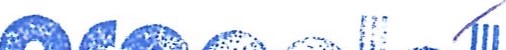 Vystavil:s.r.o.s.r.o.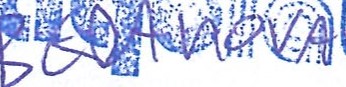 Podpis: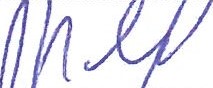 Podbarvená p 6 Podbarvená p 6 Podbarvená p 6 PRAHA 9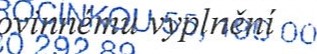 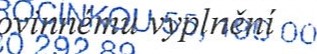 PRAHA 9PRAHA 9PRAHA 9PRAHA 9